内部审计与反舞弊实务主讲老师：邱健（原伊利集团审计部总监、伊利商学院培训师）授课对象：审计、财务总监、经理、会计企业类型：不限企业大小：不限时间安排：2021年11月19日9:30至17:00          2021年11月20日9:00至16:00地点安排：待定参课费用：学习卡套票8张/人   现金票3800元/人 购买学习卡享受更多优惠 人数限制：60课程背景内部审计作为企业内部独立的监督职能代表者，能够为企业创造价值，受到越来越多的重视。现在企业成立内部审计部门的也越来越多。如何系统有效的开展内部审计工作？内审部门的定位到底如何?具体审计工作应该如何开展？作为审计部门领导，如何适应潮流，开展反舞弊工作？或者在以后工作基础上，做的更扎实，更有成效？同时，内部审计部门的一项重要任务，或者说阶段性重要任务就是反舞弊。在目前的大环境下，政府的廉政反腐败风潮已经刮到了企业，大企业已经开始行动，强化反舞弊职能，推进反舞弊工作。邱健老师从事内部审计工作多年，有着多个行业的从业经历，有多年审计及与经侦打交道经验，成功办案多起。他通过深入浅出的理论分析，实践经验传授，帮助学员深刻理解审计及舞弊和反舞弊的理论，掌握实际办案经验，提高查核成功率，从而降低企业的舞弊风险，实现审计的价值。课程收益理解内部审计部门的定位及未来转变掌握内部审计标准化流程和注意事项掌握人力审计的具体审计要点掌握舞弊定义及反舞弊的方法了解查处舞弊的工具和方法，通过案例学习具体技巧学习先进企业的审计和反舞弊经验，并能运用到实际工作中 课程大纲  Outline一、内审定义及未来转变内部审计定义国资委最新内控风险文件简介内部审计种类空间分类相关方要求分类时间分类内审发展内审发展六级跃智能内审简介RPA介绍二、审计通用过程审前阶段拟定战略制定计划目标风险导向剩余风险导向制定方案审中阶段收集资料和数据远程审计方法分析资料和数据资料和数据分析常见问题了解现状了解现状的角度了解现状的方法发现异常发现异常的审计方法发现异常的查核思路分析原因常见原因列表深入挖掘审后：撰写报告及建议报告的经纬报告经度报告纬度通用写报告八要点报告常见问题报告常用格式专项审计报告管理审计报告风险管理审计报告舞弊调查报告审后：跟踪整改及结果运用审计整改方法技术方法激励方法联动方法管理方法审计结果运用的诀窍分析报告共享审计整改的制度支持审计档案及数据库三、重点循环内审实务人力职位管理招聘员工异动   员工胜任能力    薪酬与激励培训人才梯队建设知识型组织员工满意度四、舞弊定义及分析舞弊概念舞弊类型舞弊纵向形式资产侵占腐败舞弊性报表外部欺诈【实用工具】通用舞弊树分析舞弊横向层次管理层舞弊员工舞弊第三方舞弊舞弊目的划分为公司利益的舞弊为个人利益的舞弊五、如何查处舞弊如何有意识发现舞弊调查原则及调查风险防范被动调查流程线索来源分析线索评估常见罪名普通员工常见罪名刑法条款高管适用罪名刑法条款常见罪名定罪分析调查计划拟定顺序选定关系图计划拟定证据及证据链证据的类型及特性电子证据特殊要求再生证据证据链的模型舞弊调查七大手段调查性询问询问总原则调查常见四个阶段询问注意要点调查适用策略/心理战术提问技巧九步询问法笔录撰写调查总结和结案大数据分析主动调查审计建模SQL、PYTHON简介大数据分析及监控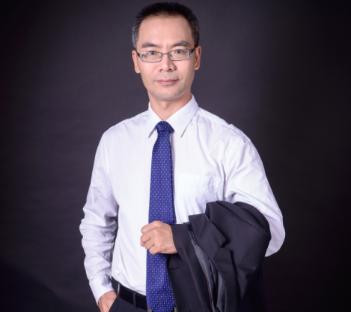 资历背景	国际注册内部审计师（CIA）国际注册内部控制师（CICS）高级风险评估专业人员证书（RAPC）国际注册信息系统审计师（CISA）美国注册管理会计师（CMA）授课风格通过深入浅出的理论分析，实践经验传授，帮助学员深刻理解审计及舞弊和反舞弊的理论，掌握实际办案经验，提高查核成功率，从而降低企业的舞弊风险，实现审计的价值善于将精深的理论与丰富实践经验相结合，并以通俗易懂语言进行教学善于在讲课中例举多年经验中经典案例、行业内典型案例进行教学,使学员听得懂,记得住,能运用善于启发学员进行思考，如何将学到的成果与本企业的实际相结合开展工作，并给予对应指导授课经验中国移动、中国电信、徐州国华电力集团、中建三局集团、中国远大集团、中国航空科技集团、航天科工深圳（集团）、海航航空集团、宝钢集团、广钢集团、呼和浩特抽水蓄能发电集团、深圳建设集团、华为、中兴、住友、三菱重工、奥克斯、南玻、大洋电机、长江三峡、海亮集团、九牧厨卫、协鑫控股、骆驼蓄电池、德华控股、瑞朗科技、共进电子、爱米士电子、广华控股、鹰牌陶瓷、方太厨具、普利司通轮胎等